Escola Municipal de Educação Básica Augustinho Marcon.Catanduvas, maio de 2020Professora: Daniela Garbin2º ano matutino ATIVIDADES PARA A SEMANA DE 18 A 22 DE MAIOSISTEMA SOLAR   O Sistema Solar é composto por um Sol e todos os planetas e corpos celestes que orbitam ao redor dessa estrela. Além do sol, existem no Sistema Solar um total de oito planetas, cinco planetas anões.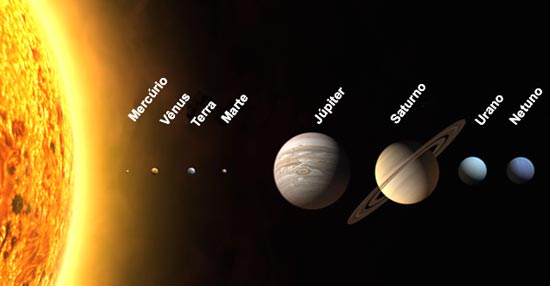 1-VAMOS COLORIR A IMAGEM E ESCREVER DUAS FRASES SOBRE O QUE VOCÊ ENTENDEU DO SISTEMA SOLAR.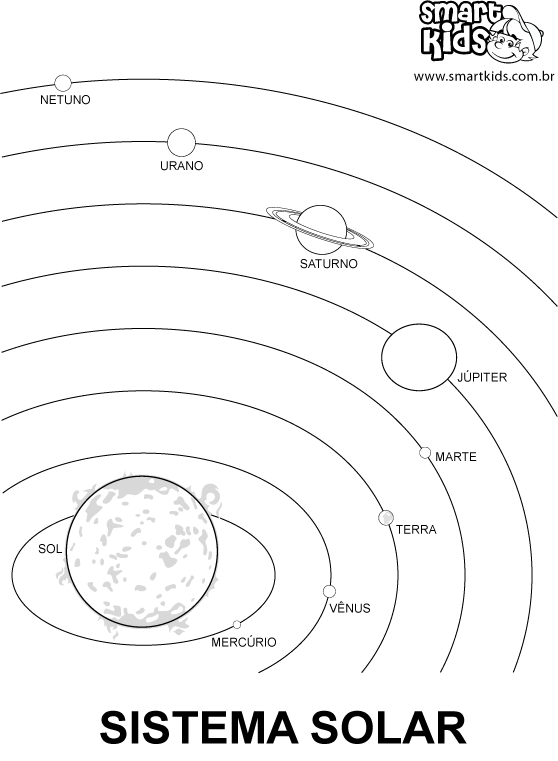 BOA SEMANA!